Nr sprawy CUW.231.1.10.2021					Reguły, dnia 21.12.2021 r. OGŁOSZENIEo zamówieniu publicznym o wartości szacunkowej poniżej 130 000 zł.Na podstawie art. 2 ust. 1 pkt 1 ustawy z dnia 11 września 2019 r.  – Prawo zamówień publicznych
(Dz. U. z 2021 r. poz. 1129 ze zm.) Zamawiający – Centrum Usług Wspólnych Gminy Michałowice zaprasza do składania ofert na:„Bezpłatne użyczenie kserokopiarek, oraz płatność za wykonane kopie w placówkach Gminy Michałowice od 3 stycznia 2022 r. do 31 grudnia 2022 r.”.Zamawiający dopuszcza składanie ofert częściowych w podziale na następujące części:Zespół Szkolno – Przedszkolny w Nowej Wsi.Szkoła Podstawowa w Michałowicach.Centrum Usług Wspólnych Gminy Michałowice.Zespół Szkół Ogólnokształcących w Komorowie.Szczegółowy opis przedmiotu zamówienia stanowią:do części 1 – załącznik nr 1 i 2,do części 2 – załącznik nr 3,do części 3 – załącznik nr 4,do części 4 – załącznik nr 5.Wykonawca może złożyć ofertę na jedną, dwie, trzy lub cztery części. Termin wykonania zamówienia: 31.12.2022 r.Ofertę należy złożyć: W formie elektronicznej – skan dokumentów spakowanych programem typu RAR lub ZIP zabezpieczonych hasłem dostępu na adres przetargi@cuw.michalowice.pl. do dnia 30.12.2021 r. do godz. 12:00. Jednocześnie 30.12.2021 r. o godz. 12:10 Wykonawca zobowiązany jest do przesłania drogą elektroniczną hasła do otwarcia plików z ofertą. Do oferty należy dołączyć: załączniki nr 1, 2, 3, 4 i 5(odpowiednio do części na którą Wykonawca składa ofertę),formularz ofertowy wg załączonego wzoru (załącznik nr 6),Cena oferty. Cenę oferty należy wskazać jako kwotę netto i brutto wykonania zamówienia
na załączonym formularzu ofertowym. Kryterium wyboru najkorzystniejszej oferty będzie najniższa cena.W przypadku uzyskania identycznych najniższych ofert cenowych, jako najkorzystniejsza zostanie wybrana oferta oferująca lepsze parametry kserokopiarki oraz korzystniejsze warunki serwisowania.Szczegółowych informacji o przedmiocie zamówienia udziela: Pan Tomasz Wróblewski, 
tel. 22 350 91 57, email: przetargi@cuw.michalowice.plZamawiający zastrzega sobie prawo do odstąpienia od konkursu lub unieważnienia go bez podania przyczyn. Postępowanie prowadzone jest zgodnie z przepisami wewnętrznymi Zamawiającego – nie obowiązuje ustawa Prawo Zamówień Publicznych.Uwaga: Zamawiający poinformuje o wynikach konkursu ofert zamieszczając stosowną informację
na swojej stronie internetowej i w swojej siedzibie oraz przekazując zawiadomienie o wyniku konkursu ofert wykonawcy oferującemu najkorzystniej./-/Ewa WierzgałaDyrektor CUW Gminy MichałowiceOtrzymują: BIP CUW Gminy Michałowice,Aa. CUW.231.1.10.2021 Centrum Usług Wspólnych Gminy MichałowiceReguły, ul. Aleja Powstańców Warszawy 1, 05-816 Michałowicetel.: 22 350 91 60; fax: 22 350 91 61; e-mail: cuw@michalowice.pl  NIP: 534-15-60-582; REGON: 001189376www.cuw.michalowice.pl 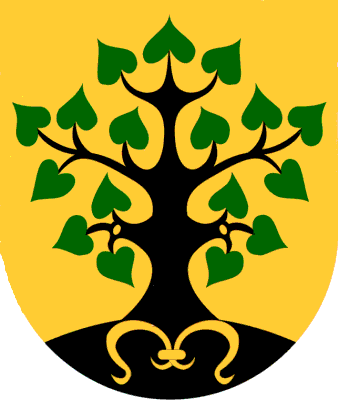 